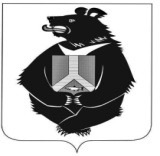 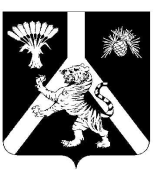 СХОД ГРАЖДАННАУМОВСКОГО СЕЛЬСКОГО ПОСЕЛЕНИЯХабаровского муниципального районаХабаровского краяРЕШЕНИЕ 29.03.2023№ 68с. НаумовкаО внесении изменений в решение о бюджете Наумовского сельского поселения Хабаровского муниципального района Хабаровского края на 2023 год и на плановый период 2024 и 2025 годовРассмотрев характеристики бюджета Наумовского сельского поселения Хабаровского муниципального района Хабаровского края, руководствуясь Бюджетным кодексом Российской Федерации, Положением о бюджетном процессе в Наумовском сельском поселении, Сход граждан Наумовского сельского поселения Хабаровского муниципального района Хабаровского краяРЕШИЛ:1. Внести в решение Схода граждан Наумовского сельского поселения от 29.12.2022 № 61 «О бюджете Наумовского сельского поселения на 2023 год и на плановый период 2024 и 2025 годов» следующие изменения:1.1. Пункт 1 статьи 1 «Основные характеристики бюджета сельского поселения на 2023 год и на плановый период 2024 и 2025 годов» изложить в новой редакции:1. Утвердить основные характеристики и иные показатели бюджета сельского поселения на 2023 год:1) общий объем доходов в сумме 3 481,213 тыс. рублей, из них:- налоговые и неналоговые доходы в сумме 1 207,000 тыс. рублей;- безвозмездные поступления в сумме 2 274,213 тыс. рублей, в том числе межбюджетные трансферты из бюджетов других уровней в сумме 2 274,213 тыс. рублей;2) общий объем расходов в сумме 5 091,592,10 тыс. рублей;3) верхний предел муниципального внутреннего долга по состоянию на 1 января 2024 года в сумме 0,000 тыс. рублей, в том числе верхний предел муниципального долга по муниципальным гарантиям в сумме 0,000 тыс. рублей;4) дефицит бюджета поселения в сумме 1 610,379,10 тыс. рублей.1.2. Приложение 1 статьи 3 Доходы бюджета сельского поселения по группам, подгруппам и статьям классификации доходов бюджетов на 2023 год и на плановый период 2024 и 2025 годов изложить в новой редакции:1.3. Приложение 2, 3 статьи 4 «Бюджетные ассигнования бюджета сельского поселения на 2023 год и на плановый период 2024 и 2025 годовизложить в новой редакции:2. Опубликовать настоящее решение в «Информационном бюллетене» и разместить на сайте администрации Наумовского сельского поселения Хабаровского муниципального района Хабаровского края. 3. Настоящее решение вступает в силу после официального опубликования (обнародования).___________Глава сельского поселения	Л.В. ЗибницкаяПриложение № 1к решению Схода граждан Наумовского сельского поселения Хабаровского муниципального района Хабаровского краяот ______________ № _____Доходы бюджета Наумовского сельского поселения Хабаровского муниципального района Хабаровского края по группам, подгруппам и статьям классификации доходов бюджетов на 2023 год и на плановый период 2024 и 2025 годов                                                                                                                                                                                                     (тыс. рублей)___________________________                               Глава сельского поселения                                              	Л.В. ЗибницкаяПриложение № 2к решению Схода граждан Наумовского сельского поселения Хабаровского муниципального района Хабаровского краяот ______________ № _____Распределение бюджетных ассигнований по целевым статьям(муниципальным программам Наумовского сельского поселения Хабаровского муниципального района Хабаровского края и непрограммным направлениям деятельности) и группам (группам и подгруппам) видов расходов классификации расходов бюджета Наумовского сельского поселения Хабаровского муниципального района Хабаровского края на 2023 год и на плановый период 2024 и 2025 годов	                                                                                         (тыс. рублей)________________________________________Приложение № 3к решению Схода граждан Наумовского сельского поселения Хабаровского муниципального района Хабаровского краяот ______________ № _____Ведомственная структура расходов бюджета Наумовского сельского поселения Хабаровского муниципального района Хабаровского края на 2023 год и на плановый период 2024 и 2025 годов                                                                                                                                                                                       (тыс. рублей)_________________Код бюджетной классификации РФНаименование доходовСумма 2023 гСумма 2024 гСумма 2025 г123451 00 00000 00 0000 000Налоговые и неналоговые доходы1 207,0001 333,0001 379,0001 01 00000 00 0000 000Налоги на прибыль, доходы3,0004,0004,0001 01 02000 01 0000 110Налог на доходы физических лиц3,0004,0004,0001 01 02010 01 0000 110Налог на доходы физических лиц с доходов, источником которых является налоговый агент, за исключением доходов, в отношении которых исчисление и уплата налога осуществляются в соответствии со статьями 227, 227.1 и 228 Налогового кодекса Российской Федерации  3,0004,0004,0001 03 00000 00 0000 000Налоги на товары (работы, услуги), реализуемые на территории Российской Федерации1 120,0001 244,0001 289,0001 03 02230 01 0000 110Доходы от уплаты акцизов на дизельное топливо, подлежащее распределению между бюджетами субъектов Российской Федерации и местными бюджетами с учетом установленных дифференцированных нормативов отчислений в местные бюджеты530,000594,000617,0001 03 02240 01 0000 110Доходы от уплаты акцизов на моторные масла для дизельных и (или) карбюраторных (инжекторных) двигателей, подлежащее распределению между бюджетами субъектов Российской Федерации и местными бюджетами с учетом установленных дифференцированных нормативов отчислений в местные бюджеты4,0004,0004,0001 03 02250 01 0000 110Доходы от уплаты акцизов на автомобильный бензин, подлежащее распределению между бюджетами субъектов Российской Федерации и местными бюджетами с учетом установленных дифференцированных нормативов отчислений в местные бюджеты656,000724,000744,0001 03 02260 01 0000 110Доходы от уплаты акцизов на прямогонный бензин, подлежащие распределению между бюджетами субъектов Российской Федерации и местными бюджетами с учетом установленных дифференцированных нормативов отчислений в местные бюджеты-70,000-78,000-76,0001 06 00000 00 0000 000Налоги на имущество84,00085,00086,0001 06 04000 02 0000 110Транспортный налог43,00044,00045,0001 06 04012 02 0000 110Транспортный налог с физических лиц43,00044,00045,0001 06 06000 00 0000 110Земельный налог41,00041,00041,000106 06043 10 0000 110Земельный налог с физических лиц, обладающих земельным участком, расположенным в границах сельских поселений10,00010,00010,0001 06 06033 10 0000 110Земельный налог с организаций, обладающих земельным участком, расположенным в границах сельских  поселений31,00031,00031,0002 00 00000 00 0000 000Безвозмездные поступления2 274,2132 027,9222 028,5002 02 16001 10 0000 150Дотации бюджетам сельских поселений  на выравнивание бюджетной обеспеченности из бюджетов муниципальных районов158,460165,140166,9802 02 35118 10 0000 150Субвенции бюджетам сельских поселений на осуществление первичного воинского учета органами местного самоуправления поселений, муниципальных и городских округов15,17015,89016,4802 02 049999 10 0000 150Прочие межбюджетные трансферты, передаваемые бюджетам сельских поселений1 853,5831 846,8921 845,0402 02 049999 10 0000 150Грант на реализацию проекта по развитию ТОС247,0000,000,00ИТОГО3 481,2133 360,9223 407,500Наименование показателяЦСРВРСумма 2023 гСумма 2024 гСумма 2025 г123456Муниципальная программа «Энергосбережение и повышение энергетической эффективности Наумовского сельского поселения на 2021-2023 годы»070000000000030,0000,0000,000Мероприятия по утеплению фасада здания администрации 070010000000030,0000,0000,000Расходы на мероприятия по утеплению фасада здания администрации070010000300030,0000,0000,000Закупка товаров, работ и услуг для обеспечения государственных (муниципальных) нужд070010000320030,0000,0000,000Иные закупки товаров, работ и услуг для обеспечения государственных (муниципальных) нужд070010000324030,0000,0000,000Прочая закупка товаров, работ и услуг070010000324430,0000,0000,000Муниципальная программа «Доступная среда» на 2021-2023 годы Наумовского сельского поселения Хабаровского муниципального района Хабаровского края130000000000010,0000,0000,000Мероприятия по обновлению и установке информационных знаков, по реконструкции крыльца, установке поручней и пандуса - здание администрации сельского поселения, наклейка контрастной противоскользящей самоклеящейся полосы130000000100010,0000,0000,000Закупка товаров, работ и услуг для обеспечения государственных (муниципальных) нужд130000000120010,0000,0000,000Иные закупки товаров, работ и услуг для обеспечения государственных (муниципальных) нужд130000000124010,0000,0000,000Прочая закупка товаров, работ и услуг130000000124410,0000,0000,000Муниципальная программа «Обеспечение первичных мер пожарной безопасности на территории Наумовского сельского поселения Хабаровского муниципального района Хабаровского края 2022-2024 годы»160000000000050,00050,0000,000Прокладка минерализованных противопожарных полос населенных пунктов поселения: с. Наумовка, с. Томское160000000100050,00050,0000,000Закупка товаров, работ и услуг для обеспечения государственных (муниципальных) нужд160000000120050,00050,0000,000Иные закупки товаров, работ и услуг для обеспечения государственных (муниципальных) нужд160000000124050,00050,0000,000Прочая закупка товаров, работ и услуг160000000124450,00050,0000,000Муниципальная программа «Ремонт автомобильных дорог общего пользования местного значения Наумовского сельского поселения Хабаровского муниципального района Хабаровского края в 2021-2023 годы»19000000000001 100,0000,0000,000Мероприятия по организации освещения автомобильных дорог1900100000000413,4000,0000,000Расходы на мероприятия по организации освещения автомобильных дорог1900100005000413,4000,0000,000Закупка товаров, работ и услуг для обеспечения государственных (муниципальных) нужд1900100005200413,4000,0000,000Иные закупки товаров, работ и услуг для обеспечения государственных (муниципальных) нужд1900100005240413,4000,0000,000Прочая закупка товаров, работ и услуг1900100005244413,4000,0000,000Мероприятия по сохранению состояния дорог, соответствующие нормативным требованиям1900200000000686,6000,0000,000Расходы на мероприятия по сохранению состояния дорог, соответствующие нормативным требованиям 1900200005000686,6000,0000,000Закупка товаров, работ и услуг для обеспечения государственных (муниципальных) нужд1900200005200686,6000,0000,000Иные закупки товаров, работ и услуг для обеспечения государственных (муниципальных) нужд1900200005240686,6000,0000,000Прочая закупка товаров, работ и услуг1900200005244686,6000,0000,000Муниципальная программа «Благоустройство на территории Наумовского сельского поселения Хабаровского муниципального района Хабаровского края на 2021-2023 годов»2800100000000297,0000,0000,000Оказание финансовой поддержки при реализации проектов ТОС и ППМИ2800100000000297,0000,0000,000Расходы на софинансирование по проектам ТОС, ППМИ и грантам из местного бюджета Наумовского сельского поселения Хабаровского муниципального района Хабаровского края280010015000050,0000,0000,000Социальное обеспечение и иные выплаты населению280010015030050,0000,0000,000Премии и гранты280010015035050,0000,0000,000Грант на реализацию проекта по развитию ТОС280010И150000247,0000,0000,000Социальное обеспечение и иные выплаты населению280010И150300247,0000,0000,000Премии и гранты280010И150350247,0000,0000,000Муниципальная программа «Профессиональная переподготовка, повышение квалификации лиц, замещающих муниципальные должности муниципальной службы администрации   Наумовского сельского поселения Хабаровского муниципального района Хабаровского края на 2021-2023 годы»300000000000020,0000,0000,000Персональная подготовка, переподготовка и  повышение квалификации300000000100020,0000,0000,000Закупка товаров, работ и услуг для обеспечения государственных (муниципальных) нужд300000000120020,0000,0000,000Иные закупки товаров, работ и услуг для обеспечения государственных (муниципальных) нужд300000000124020,0000,0000,000Прочая закупка товаров, работ и услуг300000000124420,0000,0000,000Функционирование высшего должностного лица сельского поселения7100000000000555,810630,054660,054Глава сельского поселения7110000000000555,810630,054660,054Расходы органов местного самоуправления сельского поселения7110000001000555,810630,054660,054Расходы на выплаты персоналу в целях обеспечения выполнения функций государственными (муниципальными) органами, казенными учреждениями, органами управления государственными внебюджетными фондами7110000001100555,810630,054660,054Расходы на выплаты персоналу государственных (муниципальных) органов7110000001120555,810630,054660,054Фонд оплаты труда государственных (муниципальных) органов7110000001121426,890502,000522,000Взносы по обязательному социальному страхованию на выплаты денежного содержания и иные выплаты работникам государственных (муниципальных) органов7110000001129128,920128,054138,054Обеспечение функций аппарата управления администрации сельского поселения7200000000000980,583989,400977,035Аппарат управления администрации сельского поселения7220000000000980,583989,400977,035Расходы органов местного самоуправления7220000001000539,033492,000445,635Расходы на выплаты персоналу в целях обеспечения выполнения функций государственными (муниципальными) органами, казенными учреждениями, органами управления государственными внебюджетными фондами7220000001100539,033492,000445,635Расходы на выплаты персоналу государственных (муниципальных) органов7220000001120539,033492,000445,635Фонд оплаты труда государственных (муниципальных) органов7220000001121416,131396,000341,000Взносы по обязательному социальному страхованию на выплаты денежного содержания и иные выплаты работникам государственных (муниципальных) органов7220000001129122,90296,000104,635Расходы на обеспечение функций органов местного самоуправления7220000002000441,550497,400531,400Расходы на выплаты персоналу в целях обеспечения выполнения функций государственными (муниципальными) органами, казенными учреждениями, органами управления государственными внебюджетными фондами72200000021006,36016,00016,000Расходы на выплаты персоналу государственных (муниципальных) органов72200000021206,36016,00016,000Иные выплаты персоналу государственных (муниципальных) органов, за исключением фонда оплаты труда72200000021226,36016,00016,000Закупка товаров, работ и услуг для обеспечения государственных (муниципальных) нужд7220000002200433,610481,000515,000Иные закупки товаров, работ и услуг для обеспечения государственных (муниципальных) нужд7220000002240433,610481,000515,000Закупка товаров, работ и услуг в сфере информационно- коммуникационных технологий7220000002242120,940106,00070,000Прочая закупка товаров, работ и услуг7220000002244270,670327,000393,000Закупка энергетических ресурсов722000000224742,00048,00052,000Иные бюджетные ассигнования72200000028001,5800,4000,400Уплата налогов, сборов и иных платежей72200000028501,5800,4000,400Уплата иных платежей72200000028531,5800,4000,400Расходы на выполнение переданных полномочий из краевого бюджета750000000000015,17015,89016,480Федеральный закон от 28.03.1998 № 53-ФЗ «О воинской обязанности и военной службе»752005118000015,17015,89016,480Расходы на выплаты персоналу в целях обеспечения выполнения функций государственными (муниципальными) органами, казенными учреждениями, органами управления государственными внебюджетными фондами752005118010015,17015,89016,480Расходы на выплаты персоналу государственных (муниципальных) органов752005118012015,17015,89016,480Фонд оплаты труда государственных (муниципальных) органов752005118012111,65011,92012,600Взносы по обязательному социальному страхованию на выплаты денежного содержания и иные выплаты работникам государственных (муниципальных) органов75200511801293,5203,9703,880Условно утвержденные расходы76000000000000,00085,292172,999Прочие непрограммные расходы органов местного самоуправления99900000000002 033,029,101 656,9361 649,882Доплаты к пенсиям муниципальных служащих9990000009000137,000152,000106,700Социальное обеспечение и иные выплаты населению9990000009300137,000152,000106,700Социальные выплаты гражданам, кроме публичных нормативных социальных выплат9990000009320137,000152,000106,700Пособия, компенсации и иные социальные выплаты гражданам, кроме публичных нормативных обязательств 9990000009321137,000152,000106,700Содержание и ремонт автомобильных дорог общего пользования местного значения99900000110001 613,029,101 288,0001334,000Закупка товаров, работ и услуг для обеспечения государственных (муниципальных) нужд99900000112001 613,029,101 288,0001334,000Иные закупки товаров, работ и услуг для обеспечения государственных (муниципальных) нужд99900000112401 613,029,101 288,0001334,000Прочая закупка товаров, работ и услуг99900000112441 613,029,101 288,0001334,000Прочие мероприятия по благоустройству99900000220000,00011,9364,182Закупка товаров, работ и услуг для обеспечения государственных (муниципальных) нужд99900000222000,00011,9364,182Иные закупки товаров, работ и услуг для обеспечения государственных (муниципальных) нужд99900000222400,00011,9364,182Прочая закупка товаров, работ и услуг99900000222440,00011,9364,182Иные межбюджетные трансферты передаваемые бюджету муниципального района на осуществление части полномочий по решению вопросов местного значения в соответствии с заключенными соглашениями9990000103000283,000205,000205,000Межбюджетные трансферты9990000103500283,000205,000205,000Иные межбюджетные трансферты9990000103540283,000205,000205,000ИТОГО5 091,592,103 427,5723 476,450Наименование показателяГлРЗПРЦСРВРСумма на 2023 г Сумма на 2024 г.Сумма на 2025 г.123456789АДМИНИСТРАЦИЯНАУМОВСКОГО СЕЛЬСКОГО ПОСЕЛЕНИЯ8185 091,592,103 427,5723 476,450Условно утвержденные расходы818000076000000000000,00085,292172,999Общегосударственные вопросы818010000000000000001 819,393 1 824,4541 842,089Функционирование высшего должностного лица субъекта Российской Федерации и муниципального образования81801020000000000000555,810630,054660,054Функционирование высшего должностного лица сельского поселения81801027100000000000555,810630,054660,054Глава сельского поселения81801027110000000000555,810630,054660,054Расходы органов местного самоуправления сельского поселения81801027110000001000555,810630,054660,054Расходы на выплаты персоналу в целях обеспечения выполнения функций государственными (муниципальными) органами, казенными учреждениями, органами управления государственными внебюджетными фондами81801027110000001100555,810630,054660,054Расходы на выплаты персоналу государственных (муниципальных) органов81801027110000001120555,810630,054660,054Фонд оплаты труда государственных (муниципальных) органов81801027110000001121426,890502,000522,000Взносы по обязательному социальному страхованию на выплаты денежного содержания и иные выплаты работникам государственных (муниципальных) органов81801027110000001129128,920128,054138,054Функционирование Правительства Российской Федерации, высших исполнительных органов государственной власти субъектов Российской Федерации, местных администраций818010400000000000001 166,5831097,4001085,035Обеспечение функций аппарата управления администрации сельского поселения81801047200000000000980,583989,400977,035Аппарат управления администрации сельского поселения81801047220000000000980,583989,400977,035Расходы органов местного самоуправления81801047220000001000539,033492,000445,635Расходы на выплаты персоналу в целях обеспечения выполнения функций государственными (муниципальными) органами, казенными учреждениями, органами управления государственными внебюджетными фондами81801047220000001100539,033492,000445,635Расходы на выплаты персоналу государственных (муниципальных) органов81801047220000001120539,033492,000445,635Фонд оплаты труда государственных (муниципальных) органов81801047220000001121416,131396,000341,000Взносы по обязательному социальному страхованию на выплаты денежного содержания и иные выплаты работникам государственных (муниципальных) органов81801047220000001129122,90296,000104,635Расходы на обеспечение функций органов местного самоуправления 81801047220000002000441,550497,400531,400Расходы на выплаты персоналу в целях обеспечения выполнения функций государственными (муниципальными) органами, казенными учреждениями, органами управления государственными внебюджетными фондами818010472200000021006,36016,00016,000Расходы на выплаты персоналу государственных (муниципальных) органов818010472200000021206,36016,00016,000Иные выплаты персоналу государственных (муниципальных) органов, за исключением фонда оплаты труда818010472200000021226,36016,00016,000Закупка товаров, работ и услуг для обеспечения государственных (муниципальных) нужд81801047220000002200433,610481,000515,000Иные закупки товаров, работ и услуг для обеспечения государственных (муниципальных) нужд81801047220000002240433,610481,000515,000Закупка товаров, работ и услуг в сфере информационно-коммуникационныхтехнологий81801047220000002242120,940106,00070,000Прочая закупка товаров, работ и услуг81801047220000002244270,670327,000393,000Закупка энергетических ресурсов8180104722000000224742,00048,00052,000Иные бюджетные ассигнования818010472200000028001,5800,4000,400Уплата налогов, сборов и иных платежей818010472200000028501,5800,4000,400Уплата иных платежей818010472200000028531,5800,4000,400Прочие непрограммные расходы органов местного самоуправления81801049990000000000186,000108,000108,000Иные межбюджетные трансферты передаваемые бюджету муниципального района на осуществление части полномочий по решению вопросов местного значения в соответствии с заключенными соглашениями81801049990000103000186,000108,000108,000Межбюджетные трансферты81801049990000103500186,000108,000108,000Иные межбюджетные трансферты81801049990000103540186,000108,000108,000Обеспечение деятельности финансовых, налоговых и таможенных органов и органов финансового (финансово-бюджетного) надзора8180106000000000000097,00097,00097,000Прочие непрограммные расходы органов местного самоуправления8180106999000000000097,00097,00097,000Иные межбюджетные трансферты передаваемые бюджету муниципального района на осуществление части полномочий по решению вопросов местного значения в соответствии с заключенными соглашениями8180106999000010300097,00097,00097,000Межбюджетные трансферты8180106999000010350097,00097,00097,000Иные межбюджетные трансферты8180106999000010354097,00097,00097,000Другие общегосударственные вопросы8180113000000000000040,0000,0000,000Муниципальная программа «Энергосбережение и повышение энергетической эффективности Наумовского сельского поселения на 2021-2023 годы»8180113070000000000030,0000,0000,000Мероприятия по утеплению фасада здания администрации 8180113070010000000030,0000,0000,000Расходы на мероприятия по утеплению фасада здания администрации8180113070010000300030,0000,0000,000Закупка товаров, работ и услуг для обеспечения государственных (муниципальных) нужд8180113070010000320030,0000,0000,000Иные закупки товаров, работ и услуг для обеспечения государственных (муниципальных) нужд8180113070010000324030,0000,0000,000Прочая закупка товаров, работ и услуг8180113070010000324430,0000,0000,000Муниципальная программа «Доступная среда» на 2021-2023 годы Наумовского сельского поселения Хабаровского муниципального района Хабаровского края8180113130000000000010,0000,0000,000Мероприятия по обновлению и установке информационных знаков, по реконструкции крыльца, установке поручней и пандуса - здание администрации сельского поселения, наклейка контрастной противоскользящей самоклеящейся полосы8180113130000000100010,0000,0000,000Закупка товаров, работ и услуг для обеспечения государственных (муниципальных) нужд8180113130000000120010,0000,0000,000Иные закупки товаров, работ и услуг для обеспечения государственных (муниципальных) нужд8180113130000000124010,0000,0000,000Прочая закупка товаров, работ и услуг8180113130000000124410,0000,0000,000Национальная оборона8180200000000000000015,17015,89016,480Мобилизационная и вневойсковая подготовка8180203000000000000015,17015,89016,480Расходы на выполнение переданных полномочий из краевого бюджета8180203750000000000015,17015,89016,480Федеральный закон от 28.03.1998 № 53-ФЗ «О воинской обязанности и военной службе»8180203750005118000015,17015,89016,480Расходы на выплаты персоналу в целях обеспечения выполнения функций государственными (муниципальными) органами, казенными учреждениями, органами управления государственными внебюджетными фондами8180203750005118010015,17015,89016,480Расходы на выплаты персоналу государственных (муниципальных) органов8180203750005118012015,17015,89016,480Фонд оплаты труда государственных (муниципальных) органов8180203750005118012111,65011,92012,600Взносы по обязательному социальному страхованию на выплаты денежного содержания и иные выплаты работникам государственных (муниципальных) органов818020375000511801293,5203,9703,880Национальная безопасность и правоохранительная деятельность8180300000000000000050,00050,0000,000Защита населения и территорий от чрезвычайных ситуаций природного и техногенного характера, пожарная безопасность8180310000000000000050,00050,0000,000Муниципальная программа «Обеспечение первичных мер пожарной безопасности на территории Наумовского сельского поселения Хабаровского муниципального района Хабаровского края 2021-2024 годы»8180310160000000000050,00050,0000,000Прокладка минерализованных противопожарных полос населенных пунктов поселения: с. Наумовка, с. Томское8180310160000000100050,00050,0000,000Закупка товаров, работ и услуг для обеспечения государственных (муниципальных) нужд8180310160000000120050,00050,0000,000Иные закупки товаров, работ и услуг для обеспечения государственных (муниципальных) нужд8180310160000000124050,00050,0000,000Прочая закупка товаров, работ и услуг8180310160000000124450,00050,0000,000Национальная экономика818040000000000000002 713,029,101 288,0001 334,000Дорожное хозяйство (дорожные фонды)818040900000000000002 713,029,10 1 288,0001 334,000Муниципальная программа «Ремонт автомобильных дорог общего пользования местного значения Наумовского сельского поселения Хабаровского муниципального района Хабаровского края в 2021-2023 годы»818040919000000000001100,0000,0000,000Мероприятия по организации освещения автомобильных дорог  местного значения81804091900100000000413,4000,0000,000Расходы на мероприятия по организации освещения автомобильных дорог  местного значения81804091900100005000413,4000,0000,000Закупка товаров, работ и услуг для обеспечения государственных (муниципальных) нужд81804091900100005200413,4000,0000,000Иные закупки товаров, работ и услуг для обеспечения государственных (муниципальных) нужд81804091900100005240413,4000,0000,000Прочая закупка товаров, работ и услуг81804091900100005244413,4000,0000,000Мероприятия по сохранению состояния дорог, соответствующие нормативным требованиям 81804091900200000000686,6000,0000,000Расходы на мероприятия по сохранению состояния дорог, соответствующие нормативным требованиям  81804091900200005000686,6000,0000,000Закупка товаров, работ и услуг для обеспечения государственных (муниципальных) нужд81804091900200005200686,6000,0000,000Иные закупки товаров, работ и услуг для обеспечения государственных (муниципальных) нужд81804091900200005240686,6000,0000,000Прочая закупка товаров, работ и услуг81804091900200005244686,6000,0000,000Прочие непрограммные расходы818040999900000000001 613,029,101 288,0001 334,000Содержание и ремонт автомобильных дорог общего пользования местного значения 818040999900000110001 613,029,101 288,0001 334,000Закупка товаров, работ и услуг для обеспечения государственных (муниципальных) нужд818040999900000112001 613,029,101 288,0001 334,000Иные закупки товаров, работ и услуг для обеспечения государственных (муниципальных) нужд818040999900000112401 613,029,101 288,0001 334,000Прочая закупка товаров, работ и услуг818040999900000112441 613,029,101 288,0001 334,000Жилищно-коммунальное хозяйство81805000000000000000297,00011,9364,182Благоустройство81805030000000000000297,00011,9364,182Муниципальная программа «Благоустройство на территории Наумовского сельского поселения Хабаровского муниципального района Хабаровского края на 2021-2023 годов»81805032800100000000297,0000,0000,000Оказание финансовой поддержки при реализации проектов ТОС и ППМИ81805032800100000000297,0000,0000,000Расходы на софинансирование по проектам ТОС, ППМИ и грантам из местного бюджета Наумовского сельского поселения Хабаровского муниципального района Хабаровского края8180503280010015000050,0000,0000,000Социальное обеспечение и иные выплаты населению8180503280010015030050,0000,0000,000Премии и гранты8180503280010015035050,0000,0000,000Грант на реализацию проекта по развитию ТОС8180503280010И150000247,0000,0000,000Социальное обеспечение и иные выплаты населению8180503280010И150300247,0000,0000,000Премии и гранты8180503280010И150350247,0000,0000,000Прочие непрограммные расходы органов местного самоуправления818050399900000000000,00011,9364,182Прочие мероприятия по благоустройству818050399900000220000,00011,9364,182Закупка товаров, работ и услуг для обеспечения государственных (муниципальных) нужд818050399900000222000,00011,9364,182Иные закупки товаров, работ и услуг для обеспечения государственных (муниципальных) нужд818050399900000222400,00011,9364,182Прочая закупка товаров, работ и услуг818050399900000222440,00011,9364,182Образование8180700000000000000020,0000,0000,000Профессиональная подготовка, переподготовка и повышение квалификации8180705000000000000020,0000,0000,000Муниципальная программа «Профессиональная переподготовка, повышение квалификации лиц, замещающих муниципальные должности муниципальной службы администрации   Наумовского сельского поселения Хабаровского муниципального района Хабаровского края на 2021-2023 годы»8180705300000000000020,0000,0000,000Персональная подготовка, переподготовка и  повышение квалификации8180705300000000100020,0000,0000,000Закупка товаров, работ и услуг для обеспечения государственных (муниципальных) нужд8180705300000000120020,0000,0000,000Иные закупки товаров, работ и услуг для обеспечения государственных (муниципальных) нужд8180705300000000124020,0000,0000,000Прочая закупка товаров, работ и услуг8180705300000000124420,0000,0000,000Социальная политика81810000000000000000137,000152,000106,700Пенсионное обеспечение81810010000000000000137,000152,000106,700Прочие непрограммные расходы органов местного самоуправления81810019990000000000137,000152,000106,700Доплаты к пенсиям муниципальных служащих81810019990000009000137,000152,000106,700Социальное обеспечение и иные выплаты населению81810019990000009300137,000152,000106,700Социальные выплаты гражданам, кроме публичных нормативных социальных выплат81810019990000009320137,000152,000106,700Пособия, компенсации и иные социальные выплаты гражданам, кроме публичных нормативных обязательств81810019990000009321137,000152,000106,700ИТОГО5 091,592,103 427,5723 476,450